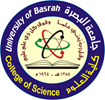 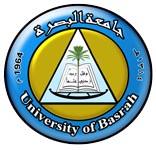 السيرة الذاتية CURRICULUM VITAE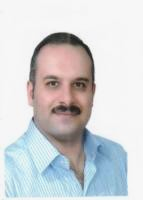 الاسم الثلاثي واللقب Full Nameاللقــــــب العلــــمي  Titleالجامعــــــــــــــــة   UniversityالكليـــــــــــــــــــةCollegeالقســــــــــــــــــــمDepartmentالبريد الألكتروني الرسميOfficial E-mailالمؤهــــــــلات والسيرة العلمية المؤهــــــــلات والسيرة العلمية المؤهــــــــلات والسيرة العلمية المؤهــــــــلات والسيرة العلمية Qualification and certificationQualification and certificationQualification and certificationQualification and certificationالاختصاص العامالاختصاص العامعلوم الحياةعلوم الحياةBiologyBiologyGeneral specializationGeneral specializationالاختصاص الدقيقالاختصاص الدقيقالتلوث البيئيالتلوث البيئيEnvironmental pollutionEnvironmental pollutionSpecific specializationSpecific specializationالشهادةتاريخهاالجامعةالبلدCountryUniversityDateCertificateبكلوريوس1995البصرةالعراقIraqBasrah1995B.Sc.ماجستير1998البصرةالعراقIraqBasrah1998M.Sc.دكتوراه2009البصرةالعراقIraqBasrah2009Ph.D.اخرىOthersالإشراف على الدراسات العلياالإشراف على الدراسات العلياPostgraduate SupervisionPostgraduate SupervisionPostgraduate Supervisionاسم الطالبStudent Nameالجامعة/ الكلية / القسمUniv./Coll./Dept.الجامعة/ الكلية / القسمUniv./Coll./Dept.الجامعة/ الكلية / القسمUniv./Coll./Dept.الشهادهDegreeالسنهDateشيماء احمد عبد اللطيفكلية العلوم/قسم علوم الحياةكلية العلوم/قسم علوم الحياةكلية العلوم/قسم علوم الحياةماجستير2015ام البنين صادق نعمةكلية العلوم/قسم علوم الحياةكلية العلوم/قسم علوم الحياةكلية العلوم/قسم علوم الحياةماجستير2017احمد سعدون خميس عليكلية العلوم/ قسم علم البيئةكلية العلوم/ قسم علم البيئةكلية العلوم/ قسم علم البيئةماجستير2018سمية عبد الوهاب حيدركلية العلوم/قسم علم البيئةكلية العلوم/قسم علم البيئةكلية العلوم/قسم علم البيئةماجستير2018نشاط التدريسنشاط التدريسنشاط التدريسنشاط التدريسTeaching Teaching Teaching Teaching دراسات اولية  Undergraduate Studiesدراسات اولية  Undergraduate Studiesدراسات اولية  Undergraduate Studiesدراسات اولية  Undergraduate Studiesدراسات اولية  Undergraduate Studiesدراسات اولية  Undergraduate Studiesدراسات اولية  Undergraduate Studiesدراسات اولية  Undergraduate Studiesرمز المقرراسم المقرراسم المقرراسم المقررCourse nameCourse nameCourse nameCourse code.  ب 376التلوث البيئيالتلوث البيئيالتلوث البيئيEnvironmental PollutionEnvironmental PollutionEnvironmental PollutionB376ب 316الطحالبالطحالبالطحالبALGEAALGEAALGEAB316ي 306تلوث مياه وتربةتلوث مياه وتربةتلوث مياه وتربةWater & Soil PollutionWater & Soil PollutionWater & Soil PollutionE306ي303تقنيات فصل وتحليل اليتقنيات فصل وتحليل اليتقنيات فصل وتحليل اليSeparation & Analysis Chemistry Separation & Analysis Chemistry Separation & Analysis Chemistry E303ي 444تقييم الاثر البيئيتقييم الاثر البيئيتقييم الاثر البيئي(EIA)Environ. Impact Assessment(EIA)Environ. Impact Assessment(EIA)Environ. Impact AssessmentE444دراسات عليا  Postgraduate Studiesدراسات عليا  Postgraduate Studiesدراسات عليا  Postgraduate Studiesدراسات عليا  Postgraduate Studiesدراسات عليا  Postgraduate Studiesدراسات عليا  Postgraduate Studiesدراسات عليا  Postgraduate Studiesدراسات عليا  Postgraduate StudiesالموضوعالموضوعالموضوعالموضوعCourse nameCourse nameCourse nameCourse nameالتلوث النفطيالتلوث النفطيالتلوث النفطيالتلوث النفطيOIL POLLUTION OIL POLLUTION OIL POLLUTION OIL POLLUTION التلوث البيئي متقدمالتلوث البيئي متقدمالتلوث البيئي متقدمالتلوث البيئي متقدمADVANCE ENVIRONMENTAL POLLUTIONADVANCE ENVIRONMENTAL POLLUTIONADVANCE ENVIRONMENTAL POLLUTIONADVANCE ENVIRONMENTAL POLLUTIONدراسات خاصةدراسات خاصةدراسات خاصةدراسات خاصةSPECIAL STUDYSPECIAL STUDYSPECIAL STUDYSPECIAL STUDYالكتب المؤلفةBook publicationالكتب المؤلفةBook publicationالكتب المؤلفةBook publicationالكتب المؤلفةBook publicationالكتب المؤلفةBook publicationالكتب المؤلفةBook publicationالكتب المؤلفةBook publicationالكتب المؤلفةBook publicationاسم الكتاب اسم الكتاب سنة النشر البلد countryYear Book Title Book Title البحوث المنشورةوبراءةالأختراعArticles / Patents Articles / Patents Article & Patents detailsArticle & Patents detailsNo.Patent in Bioremediation. Title (Remediation of oil pollution by using a new isolation of oil  degrading Bacteria Streptomyces  sp H1. ) 2003Patent in Bioremediation. Title (Remediation of oil pollution by using a new isolation of oil  degrading Bacteria Streptomyces  sp H1. ) 20031Spatial and temporal variance of hydrocarbons pollution in sediment cores from Shatt – Al –Arab estuary and North West region of the Arabian Gulf. Basrah J. of Sci. 16(1):37-48.Spatial and temporal variance of hydrocarbons pollution in sediment cores from Shatt – Al –Arab estuary and North West region of the Arabian Gulf. Basrah J. of Sci. 16(1):37-48.2Determination the concentration and origin of poly cyclic aromatic hydrocarbon compounds (PAHs) in water and sediments of   AL – Howaiza marsh– south of  Iraq.Basrah J. of Sci. 28(2):146-154.   Determination the concentration and origin of poly cyclic aromatic hydrocarbon compounds (PAHs) in water and sediments of   AL – Howaiza marsh– south of  Iraq.Basrah J. of Sci. 28(2):146-154.   3Accumulation, release, and depuration of crude oil-in water emulsions by the bivalve Corbicula fluminalis Müller  (Molluscs: Bivalia : Eulamellibranchiata : Corbiculidae) from Shatt Al-Arab river,Basrah, Iraq .Marsh Bulletin. 7 (2)  :  102-118Accumulation, release, and depuration of crude oil-in water emulsions by the bivalve Corbicula fluminalis Müller  (Molluscs: Bivalia : Eulamellibranchiata : Corbiculidae) from Shatt Al-Arab river,Basrah, Iraq .Marsh Bulletin. 7 (2)  :  102-1184The fluctuation in concentrations, origins and sources of poly cyclic aromatic hydrocarbons (PAHs) in water (dissolved and particulate fractions ) of Shatt Al-Arab river and its branches /Basrah-Iraq .Inter. J. of  Innov. In Engin. And Tech. (IJIET). 6 (3):552-560 .The fluctuation in concentrations, origins and sources of poly cyclic aromatic hydrocarbons (PAHs) in water (dissolved and particulate fractions ) of Shatt Al-Arab river and its branches /Basrah-Iraq .Inter. J. of  Innov. In Engin. And Tech. (IJIET). 6 (3):552-560 .5